Lopar 289A51281 LOPAR- RHTel. 051-775 593E-mail: info@opcina-lopar.hrSUGLASNOST ZA PRIHVAT OBAVIJESTI I RAČUNA U ELEKTRONIČKOM OBLIKUPotpisivanje ove suglasnosti ja,Dajem  OPĆINI LOPAR, Lopar 289A, OIB 55776600209 odobrenje da sve pisane obavijesti, račune, opomene izda i meni pošalje u elektroničkom obliku na moju adresu elektroničke pošte, pri čemu se ova izjava istodobno smatra mojom suglasnošću za prihvat takvih pismena. Suglasan sam da promjena adrese elektroničke pošte ne utječe na ovdje danu suglasnost te se obvezujem o svakoj promjeni adrese elektroničke pošte obavijestiti Općinu Lopar.Potvrđujem kako sam upoznat da se dostava pisanih obavijesti i računa Općine Lopar temeljem ove suglasnosti smatra izvršenom upućivanjem elektroničke pošte od strane Općine Lopar na adresu elektroničke pošte, a trenutkom njihove dostave smatra se trenutak njihovog upućivanja od strane Općine Lopar.Općina Lopar zadržava pravo izdavanja pisanih obavijesti i računa u otisnutom obliku na papiru te njihovog upućivanja pismovnom pošiljkom.Ujedno potvrđujem kako ovu suglasnost uvijek mogu povući (odabirom dostave pošte ili pismenim putem), pri čemu obveza Općine Lopar na dostavu prethodno rečenih računa putem elektroničke pošte prestaje, a obveza na njihovu dostavu u otisnutom obliku na papiru nastupa 15 (dana) nakon dostave ove suglasnosti na prethodno opisani način.__________________________                                        ____________________________            Mjesto i datum                                                                           Potpis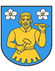 OPĆINA LOPARIme/ prezime, OIB:Adresa prebivališta:E-mail: